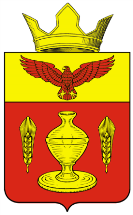     ВОЛГОГРАДСКАЯ ОБЛАСТЬ                            ПАЛЛАСОВСКИЙ МУНИЦИПАЛЬНЫЙ РАЙОНГОНЧАРОВСКИЙ СЕЛЬСКИЙ СОВЕТР Е Ш Е Н И Еот  «20 » июня  2014 г.                     п. Золотари                                           № 14\1  В соответствии со статьей 10 Федерального Закона № 67-ФЗ от 12 июня 2002 года «Об основных гарантиях избирательных прав и права на участие в референдуме граждан Российской Федерации», пунктами  2, 4 статьи 10 Закона Волгоградской области от 06.12.2006 года №1373-ОД «О выборах в органы местного самоуправления в Волгоградской области»,  руководствуясь Уставом Гончаровского сельского поселения,  Гончаровский сельский Совет РЕШИЛ:1. Назначить выборы депутатов Гончаровского сельского Совета третьего созыва по  Гончаровскому  многомандатному избирательному округу   на 14 сентября 2014 года. 2. Назначить выборы главы Гончаровского сельского поселения  по единому избирательному округу  на 14 сентября 2014 года.3. Опубликовать настоящее решение в районной газете «Рассвет».Глава Гончаровского сельского поселения                 ____________            Нуркатов К.У.    РЕГ. № 28/2014г.О назначении выборов депутатов Гончаровского сельского Совета  и главы Гончаровского сельского поселения Палласовского муниципального района Волгоградской области  